                                     Data sporządzenia:             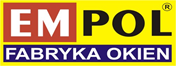                         Data pojawienia się usterki: FORMULARZ ZGŁOSZENIOWYProszę o zaznaczenie właściwego pola:
   Reklamacja   Usługa serwisowa   Przegląd gwarancyjny
Dane zgłaszającego (pola oznaczone gwiazdką są wymagane):Dane dotyczące zgłoszenia (pola oznaczone gwiazdką są wymagane):Proszę o zaznaczenie w tabeli znakiem X reklamowanej części stolarki:Możliwość usunięcia usterki w godzinach/dniach: ………………………………………Oświadczam, iż w przypadku nieuzasadnionego wezwania serwisu, koszty związane z jego przyjazdem ureguluje w terminie 14 dni w pełnej wysokości. Akceptuję koszt nieuzasadnionego wezwania serwisu i usługi serwisowej w wysokości wskazanej w OGÓLNYCH WARUNKACH SERWISU określonych w pkt. II ust. 10.Upoważniam firmę: „EMPOL BIS S.A.” do jednorazowego wystawienia faktury VAT bez mojego podpisu..……………………………………...Podpis zgłaszającego:Warunki składania i rozpatrywania reklamacji/zgłoszenia serwisowego:Reklamacja/zgłoszenie serwisowe powinno zostać złożone na piśmie poprzez wypełnienie formularza zgłoszeniowego oraz wysłane/dostarczone w wybranej przez Państwa formie:- elektronicznej na adres email: reklamacje@empol.pl – jako skan wypełnionego zgłoszenia
- fizycznej poprzez dostarczenie zgłoszenia do siedziby firmy
- listem poleconym z dopiskiem „Reklamacja” na adres:EMPOL BIS S.A.
ul. Wschodnia 12, Źródła
55-330 MiękiniaW ramach łączącej Umowy dochodzi do przetwarzania danych osobowych, których administratorem jest EMPOL BIS S.A. Aby zapewnić Państwu pełną kontrolę nad sposobem wykorzystania Państwa danych osobowych przekazujemy następujące informacje:Administratorem danych osobowych Zgłaszającego jest Wykonawca określony w zgłoszeniu jako EMPOL BIS S.A..Dane osobowe są przetwarzane w celu realizacji roszczeń Zgłaszającego z tytułu rękojmi lub gwarancji.Przetwarzanie danych osobowych jest niezbędne do podjęcia działań na żądanie osoby, której dane dotyczą (podstawa prawna przetwarzania danych).Odbiorcami danych osobowych jest administrator oraz pracownicy i współpracownicy administratora.Dane osobowe Zgłaszającego będą przechowywane do czasu upływu terminu rękojmi lub gwarancji.Zgłaszającego ma prawo do żądania od administratora dostępu do danych osobowych, ich sprostowania, usunięcia lub ograniczenia przetwarzania, wniesienia sprzeciwu wobec przetwarzania, przenoszenia danych.Zgłaszającego ma prawo wniesienia skargi do organu nadzorczego nad realizacja obowiązku ochrony danych osobowych.Podanie danych osobowych jest konieczne do wykonania niniejszego zgłoszenia. W przypadku odmowy podania danych osobowych lub skierowania do administratora żądania usunięcia danych osobowych przed zrealizowaniem roszczeń Zgłaszającego przez Wykonawcę, może skutkować tym, że spełnienie obowiązków z tytułu rękojmi lub gwarancji przez Wykonawcę okaże się niemożliwe.Imię*Nazwa firmy*Nazwisko*NIP*Numer telefonu*Adres email:Adres montażu:Adres montażu:Adres montażu:Adres montażu:Numer umowy/faktury*:Data montażu/nabycia stolarki*:Pozycja w zamówieniu/wymiary stolarki:Stolarka PCWStolarka aluminiowaSkrzydłoOścieżnicaSzybaOkuciaListwa przyszybowaUszczelkaOkleinaPoszerzenieRoletaRoletkaNapęd roletyMechanizm roletkiParapet wewnętrznyParapet zewnętrznyDrzwi staloweBrama garażowaMontażCiepły montażOpis usterki/wady (możliwość dołączenia zdjęcia uszkodzonej konstrukcji):